Please complete all applicable sections with precise information to support your applicationDeclarationI wish to apply for a Discretionary Housing Payment.I declare that the information I have given on this form is correct and complete.I understand that if I knowingly give information that is incorrect or incomplete, you may take action against me, and I understand I could be prosecuted.I agree that you will use the information I have provided to process my claim for a Discretionary Housing Payment. You may cross check the information with other sources within the council, rent offices and other councils. Data held may be used in comparison for the purposes of prevention and detection of fraud.I understand that this authority is under a duty to protect the public funds it administers, and to this end agree that they may use the information I have provided on this form for the prevention and detection of fraud. It may also share this information with other bodies responsible for auditing or administering public funds for these purposes, if the law allows this.I understand that if payment is paid direct to my landlord and a dispute arises over the amount paid, that you may have to disclose all the details of my claim and subsequent correspondence to my landlord, their representative and a court or an appeal tribunal.http://www.bathnes.gov.uk/services/your-council-and-democracy/data-protection-and-freedom-informationhttp://www.bathnes.gov.uk/services/business/licences/national-fraud-initiative I understand I must notify Bath and North East Somerset Council of any changes to my/our household or finances as they happen.Claimant signature:        Date:      Full name (print in capitals):      Partner signature:        Date:      Full name (print in capitals):      You can return your completed form by post, via email, or by visiting one of our One Stop Shops in Bath, Keynsham or Midsomer Norton.If visiting one of our offices, please be aware our busiest times are between 11am and 3pm. There may be a longer wait during this period.If you have any queries regarding the content of this letter, or any related matters, please don't hesitate to contact us.Don’t forget it is your responsibility to tell us about any changes in your circumstances straight away. Full NameClaim NumberNI NumberAddressPostcodeTelephoneEmailYou must provide the following original documents to support your application –Evidence of your current rent, and a rent statement showing any rent arrearsYour tenancy agreementCopies of any letters from your landlord regarding arrearsBank statements for all accounts, covering the last two months (even if overdrawn or rarely used)Proof of debt, if applicableMedical evidence, if relevantPlease do not delay making your application if any of these documents are not currently available - this should be provided separately as soon as possible. Failure to provide necessary evidence may result in your application being refused.What are you applying for? (e.g. rent arrears, shortfall in Housing Benefit, benefit cap) What is your reason for applying now? Please explain what has changed, along with why and when the problem began.Please provide as much detail as possible to help us make a decision.  If you need more space please continue on a separate sheet. When did you take on your tenancy?Were you able to afford this at the time?If no, why did you take it?Have you discussed the problem with your landlord?Have you sought advice from BANES Housing Options department?To provide the best service, we may need to discuss your application with this team.Is your Housing Benefit or Housing Element of Universal Credit being paid directly to your landlord?If applying for help with arrears –If applying for help with arrears –When and why did these start?What period do they cover?Have you made a repayment arrangement?If yes, please provide details.If no, why not?Household IncomeHousehold IncomeHousehold IncomeAmount per weekAmount per monthEarnings£     £     Maternity Allowance£     £     SSP£     £     Income Support / JSA / ESA / UC / CA£     £     Tax Credits£     £     Child Benefit£     £     Pensions£     £     Maintenance£     £     DLA / PIP / Attendance Allowance£     £     Other – please specify below:£     £     Savings, investments and other property – incl. current accounts (even if overdrawn)Savings, investments and other property – incl. current accounts (even if overdrawn)Savings, investments and other property – incl. current accounts (even if overdrawn)Account/investment typeAccount/investment typeBalance/value£     £     £     £     £     Other – please specify below:Other – please specify below:£     ArrearsArrearsArrearsTotal amount outstandingTotal amount outstandingMortgage / Rent£     £     Electricity£     £     Water Rates£     £     Gas£     £     Council Tax£     £     Loans / HP / Catalogue£     £     Credit / store cards £     £     Other – please specify below:£     £     Household ExpenditureHousehold ExpenditureHousehold ExpenditureAmount per weekAmount per monthMortgage / Rent£     £     Insurances£     £     Life insurance£     £     Council Tax£     £     Service Charges£     £     Water rates£     £     Electricity£     £     Gas / Oil£     £     Telephone /Mobile£     £     Internet/Broadband£     £     Sky/Virgin TV package£     £     Cigarettes£     £     Alcohol£     £     Car insurance / tax £     £     Essential travel / fuel£     £     Car repairs£     £     Food / household items£     £     TV licence£     £     Essential clothing£     £     Medications£     £     Loan / credit card£     £     Catalogue /HP£     £     Fines£     £     Other – please specify below:£     £     Financial Assistance received to date – if you have applied for help from other organisations or charities, please provide details below:Other support received – please include details of any other support/key/social workers you would like us to contact if necessary:Do we have your permission to discuss this matter with your landlord?Do we have your permission to discuss this matter with your landlord?yes noIf no, why?If yes, please provide contact details and/or name of account manager:If yes, please provide contact details and/or name of account manager:If yes, please provide contact details and/or name of account manager:Payee detailsPayee detailsPayee detailsPayee detailsPay to landlordyes  noPay to tenantyes  noAccount nameSort code/accountIf completed by third partySignature:        Date:      Full name (print in capitals):      Organisation / Relationship:      Contact details:      Landlords/Estate AgentsIf applying for an arrears payment please confirm in writing if a successful DHP award will secure the current tenancy/allow intended move.Contacting us about your Housing Benefit or Council Tax Support:Contacting us about your Housing Benefit or Council Tax Support:Contacting us about your Housing Benefit or Council Tax Support:Contacting us about your Housing Benefit or Council Tax Support: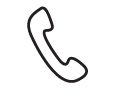 Call 01225 47 77 77 to speak to someone during office hours.Call 01225 47 77 77 to speak to someone during office hours.Call 01225 47 77 77 to speak to someone during office hours.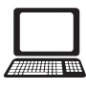 Visit www.bathnes.gov.uk/benefitsEmail benefits@bathnes.gov.ukVisit www.bathnes.gov.uk/benefitsEmail benefits@bathnes.gov.ukVisit www.bathnes.gov.uk/benefitsEmail benefits@bathnes.gov.uk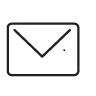 Write to Customer Services, Lewis House, Manvers Street, Bath, BA1 1JGWrite to Customer Services, Lewis House, Manvers Street, Bath, BA1 1JGWrite to Customer Services, Lewis House, Manvers Street, Bath, BA1 1JG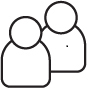 Visit a One Stop Shop in Bath, Keynsham or Midsomer Norton
(check opening times below)Visit a One Stop Shop in Bath, Keynsham or Midsomer Norton
(check opening times below)Visit a One Stop Shop in Bath, Keynsham or Midsomer Norton
(check opening times below)One Stop Shop
3-4 Manvers StreetBath BA1 1JQOne Stop ShopKeynsham Civic CentreMarket WalkKeynshamBS31 1FSLibrary & Information ServiceHigh StreetMidsomer NortonBA3 2DPMon, Tues & Thurs: 8.30am – 5.00pmWeds: 9.30am – 5.00pmFri: 8.30am – 4.30pmMon, Tues & Thurs: 
10.00am – 3.00pm*Mon, Tues & Thurs: 10.00am – 3.00pm**for enquires outside these hours please call 01225 47 77 77. Applications and evidence will not be accepted outside of these hours.*for enquires outside these hours please call 01225 47 77 77. Applications and evidence will not be accepted outside of these hours.*for enquires outside these hours please call 01225 47 77 77. Applications and evidence will not be accepted outside of these hours.*for enquires outside these hours please call 01225 47 77 77. Applications and evidence will not be accepted outside of these hours.For full opening hours at all our locations please visit www.bathnes.gov.uk/contact-usFor full opening hours at all our locations please visit www.bathnes.gov.uk/contact-usFor full opening hours at all our locations please visit www.bathnes.gov.uk/contact-usFor full opening hours at all our locations please visit www.bathnes.gov.uk/contact-us